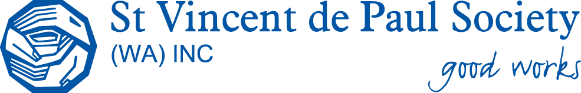 Thank you for considering a bequest to the St Vincent de Paul Society (WA) Inc. We suggest you take this information with you when you visit your solicitor to draft or update your will.Wording for your WillGift in generalI bequeath to St Vincent de Paul Society (WA) Inc (ABN: 18 332 550 061) the entirety (or _______%) of the rest, remainder or residue of my estate, after payment of all my just debts, fees, charges, taxes, duties, funeral and testamentary expenses payable at my death, for its general purposes and I direct that the receipt from the Chief Executive Officer, President or any other proper or authorised officer of St Vincent de Paul Society (WA) Inc shall be a full and sufficient discharge to my Executor and Trustee who shall not be bound to see to the application of this bequest. Gift of cashI bequeath to St Vincent de Paul Society (WA) Inc (ABN: 18 332 550 061) the sum of $________ from my estate for its general purposes and I direct that the receipt from the Chief Executive Officer, President or any other proper or authorised officer of St Vincent de Paul Society (WA) Inc shall be a full and sufficient discharge to my Executor and Trustee who shall not be bound to see to the application of this bequest. Gift of property I bequeath to St Vincent de Paul Society (WA) Inc (ABN: 18 332 550 061) my real property situated at ________________ [address] in ________________ [State & country] free of all fees, charges, taxes, duties and encumbrances, for its general purposes and I direct that the receipt from the Chief Executive Officer, President or any other proper or authorised officer of St Vincent de Paul Society (WA) Inc shall be a full and sufficient discharge to my Executor and Trustee who shall not be bound to see to the application of this bequest. Specific GiftsI bequeath to St Vincent de Paul Society (WA) Inc (ABN: 18 332 550 061) the specific gift/s of ________________{shares/furniture/household items} from my estate for its general purposes and I direct that the receipt from the Chief Executive Officer, President or any other proper or authorised officer of St Vincent de Paul Society (WA) Inc shall be a full and sufficient discharge to my Executor and Trustee who shall not be bound to see to the application of this bequestSuperannuation and/or Life InsuranceYou can nominate the St Vincent de Paul Society (WA) Inc as a beneficiary of your superannuation and/or life insurance policy, however this will need to be done with a Binding Nomination through your superannuation fund. Thank you for your kind consideration. St Vincent de Paul Society (WA) Inc. 9 Brewer Road Canning Vale WA 6155 PO Box 1450 Canning Vale DC WA 6970 bequests@svdpwa.org.au vinnieswa.org.au  ABN: 18 332 550 061